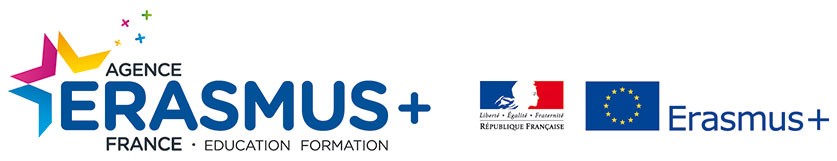 EVALUACIÓN DE LA ETAPA INTERMEDIA DEL PROYECTORADIO, ADOLESCENTES Y NOTICIAS. PROYECTO PARA LA EDUCACIÓN INCLUSIVA EN EUROPA.VALORACIÓN DE LOS RESULTADOS OBTENIDOS EN LA ENCUESTAEn esta encuesta han participado las personas más conocedoras, más vinculadas y más activas  del proyecto, con respuestas de todos los socios. La evaluación se realiza mediante rúbricas en las que se obtiene la mención de Excelente, Bien, Mejorable o Insuficiente. Cada uno de los socios aporta, en general, la experiencia en su centro. En algunos casos se le pide que valore algún aspecto del proyecto en general o que dé una respuesta aproximada, basada en su conocimiento del mismo.1. INDICADORES DE PROGRESO1.1 Indicadores cuantitativos- Participación de profesores, el 25% lo considera mejorable o insuficiente, por no haber llegado al 50%. Téngase en cuenta que la mayoría de los socios son Secciones dentro de otro Centro, y que, por ello, tienen un funcionamiento un poco diferenciado al tratarse de una lengua distinta a la habitual de trabajo en el Centro. - Participación del alumnado, se considera excelente en un 70% y bien el resto. Aunque algún grupo no ha estado representado suficientemente, como asegura el 30% (Bien), suele deberse a que los grupos de final de bachillerato se concentran en las pruebas que deben pasar.- Actividades cargadas en Twinspace, se consideran en un 56% Bien (más de 15) y en un 37% excelentes (más de 20). Es mejorable para el 10% de los encuestados.- La participación del alumnado en Twinspace es buena (56%) o excelente para el 87% de los encuestados y mejorable para el 12,5%.- La visita a las páginas del proyecto se considera muy satisfactoria, buena y excelente al 50%, entre más de 100 y más de 50.- Productos de los estudiantes usando las TIC recibe una calificación mayoritaria de excelente (casi el 70%) y el resto buena. Efectivamente, la mayoría de los productos obtenidos por la consecución de los objetivos de las tareas propuestas han implicado un uso variado y frecuente de nuevas tecnologías: aplicaciones, programas, redes sociales, etc.- Número de actividades complementarias o derivadas del proyecto obtiene una valoración mayoritaria de excelente (81%), al haberse realizado  más de cinco. El resto (20%) lo valora con bien, al haber realizado entre 3 y 5 actividades complementarias.- Número de materias que ha participado en el proyecto se considera excelente en un 31%, y bien en un 56%. Para el resto es mejorable. Tengamos de nuevo en cuenta que puede verse desde el punto de vista de la Sección (que suele tener dos materias, tres a lo sumo) o desde el punto de vista del conjunto del Centro.1.2. Indicadores cualitativos- Que las actitudes del alumnado son más inclusivas tras el proyecto lo valora con la máxima calificación el 31% de los encuestados, y con un Bien el 62%. Solo para el 7% se ha producido cierta mejora, aunque no es significativa.- En cuanto a las actitudes del profesorado el aumento de la sensibilización hacia estos temas es muy significativa (43%) o bastante (57%) significativa.- Las familias se han implicado y han valorado positivamente la evolución del proyecto (62%), algo que ha podido corroborarse en algunos casos con encuestas directas (31%).- La implicación y respuesta del alumnado se considera excelente en un 31% y buena en un 68%. Algo mejor es valorada la del profesorado, con un 37% excelente y un 63% bien.- En cuanto al apoyo recibido por las instituciones la valoración es unánimemente de Excelente.- La mejora de las capacidades lingüísticas del alumnado en idiomas es excelente para la mitad de los encuestados y buena para 37,5%. Solo el 12,5% la considera mejorable. ¿Hay algo que no sea mejorable?- Respecto a la mejora de las habilidades digitales del profesorado las respuestas están al 50% entre Excelente y Bien. En el alumnado un poco más bajas, no se sabe si porque los encuestados consideran que ya saben mucho o porque consideran que no se han implicado lo suficiente en este tema.2. INDICADORES DE IMPACTO- La integración del Proyecto en las programaciones curriculares es considerada como excelente por el 62% de los encuestados, que ha encajado el proyecto dentro de los documentos organizativos del Centro o Sección, con cambios que han afectado a contenidos y metodología. Para el 31% esta integración ha sido buena, mejorando las habilidades docentes del profesorado.- El nivel de actividades extracurriculares relacionadas con el proyecto se considera excelente en un 37% de los casos y bueno en un 63%.- Muy buena valoración obtiene la difusión y el impacto de nuestro proyecto: para un 87% es excelente y para el 13% buena.- La superación de estereotipos y la concienciación en temas relacionados con la inclusión y la no discriminación es buena para el 81% y excelente para el 19%.- El uso e integración de TICs en la práctica docente es buena para un 56% y excelente para el 37%, para el resto es mejorable.- El desarrollo de alianzas internacionales entre los centros es valorado de manera muy variada: para el 43% es excelente, para el 31% bien y para el 25% mejorable.No valoraremos por ahora las respuestas 2.7 y 2.8., pues se refieren más bien al final del Proyecto y no son de aplicación en esta fase intermedia.3. COMENTARIOS DE LOS/LAS ENCUESTADOS/AS- Me parece un proyecto extraordinario con posibilidades ilimitadas- Es difícil valorar los avances cualitativos a la mitad del proyecto. - Las características de los distintos centros son muy diferentes, por lo que a veces es difícil elegir la respuesta más adecuada. - Aunque es interesante y arrojará datos importantes para ver la evolución del proyecto, y para ajustar y mejorar las debilidades del mismo, habría que revisar la encuesta para ajustarla más a lo que queremos medir.- Hay que destacar que se trata de la evaluación intermedia, es decir, que aún queda otro curso completo para desarrollar el Proyecto y obtener resultados positivos, sobre todo, en las actitudes no discriminatorias por parte de todos los sectores de la comunidad educativa.- El proyecto es ambicioso y está muy bien valorado con lo que es un éxito conseguir todo lo que se propone en el mismo. A nivel personal estoy muy contento con el desarrollo del mismo así como con la respuesta del alumnado.- He visto a mis alumnos más motivados para mejorar el nivel del español y más sensibles respecto de temas sociales inclusivos- Me gustaría destacar la dedicación y empeño, así como la camaradería, de los profesores participantes en el proyecto. Este primer año ha sido especialmente estimulante en ese sentido.- También quiero destacar que la metodología empleada ha sido muy motivadora para el alumnado. Muchos estudiantes han tenido la oportunidad de mostrar su potencial como nunca habrían podido mediante la enseñanza tradicional.- Como profesor, este proyecto me ha proporcionado algunas de las experiencias más gratificantes de mi carrera profesional.